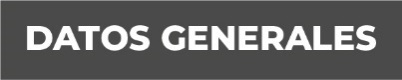 Nombre:  Aguilar Carriles Concepción Aurora.Grado de Escolaridad: Titulo en Licenciatura en Derecho. Cédula Profesional:  CEDULA: 2580716Teléfono de Oficina: 28808191311Correo Electrónico Formación Académica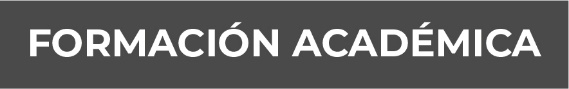 Año: 1990-1994 Egresada de la Facultad de Derecho de la Universidad Veracruzana. Sistema Escolarizado Trayectoria Profesional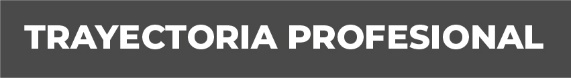 1997 Juez Municipal en Misantla. Ver. 1999: Juez Municipal en Vega de la Torre. Ver. 2001: Juez de Tepetlan, Ver. 2008-2010: Juez del Juzgado Mixto Municipal en Villa Aldama. 2010: Actuaria con categoría Secretario 7, Adscrita al Juzgado Cuarto Menor de la Cuidad de Veracruz y Posteriormente Adscrita al Juzgado Cuarto de Primero Instancia en esa misma Cuidad.  2016: Actuaria con categoría Secretario 7, Adscrita a la Central de Actuarios del Distrito Judicial de Veracruz. 2021: Actuaria con Categoría Secretario 7, Comisionada al Juzgado de Proceso y Procedimiento Penal Oral Del Distrito Judicial de Veracruz, en el Centro Integral de Justicia Centro. Marzo 2023: Secretaria Particular adjunta de la Fiscal General del Estado. Mayo 2023: Secretaria Técnica de la Dirección General de los Servicios de Periciales de la Fiscalía General del Estado de Veracruz.  Conocimiento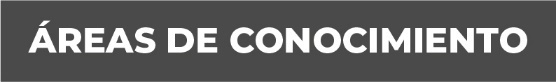 Materia CivilFamiliar Penal Amparo 